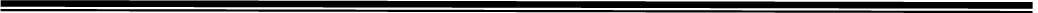 РЕШЕНИЕ от 29 марта 2019 г.                    г. Курчалой                                       № 109/35-3О присвоении звания «Почетный гражданин Курчалоевского района» Председателю Парламента Чеченской Республики, Герою России Даудову Магомеду Хожахмедовичу 	Рассмотрев ходатайство администрации Курчалоевского муниципального района «О присвоении звания «Почетный гражданин Курчалоевского района» Председателю Парламента Чеченской Республики, Герою России Даудову Магомеду Хожахмедовичу», руководствуясь Федеральным Законом от 06.10.2003 года № 131-ФЗ «Об общих принципах организации местного самоуправления в Российской Федерации», Уставом Курчалоевского муниципального района и п. 4 Положения «О наградах и поощрениях Курчалоевского муниципального района Чеченской Республики», утвержденным решением Совета депутатов Курчалоевского муниципального района от 29 мая 2014г. № 120/28-2, Совет депутатов Курчалоевского муниципального районаРЕШИЛ:	1. За эффективное взаимодействие с органами местного самоуправления Курчалоевского муниципального района Чеченской Республики при реализации вопросов местного значения присвоить звание «Почетный гражданин Курчалоевского района» Председателю Парламента Чеченской Республики, Герою России Даудову Магомеду Хожахмедовичу.	2. Опубликовать настоящее решение на официальном сайте Курчалоевского муниципального района.Глава Курчалоевскогомуниципального района                                                                  А.Ш.ВитиговСОВЕТ ДЕПУТАТОВКУРЧАЛОЕВСКОГО МУНИЦИПАЛЬНОГО РАЙОНА ЧЕЧЕНСКОЙ РЕСПУБЛИКИ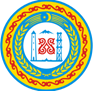 НОХЧИЙН РЕСПУБЛИКИН КУРЧАЛОЙН МУНИЦИПАЛЬНИ К1ОШТАН ДЕПУТАТИЙН КХЕТАШО